OLGA BUZOFreelance translatorEnglish to Russian: medicine, pharmaceuticals, biology and chemistryE-mail: 2orang-web@mail.ruAddress: Russian Federation, Nyzhny Novgorod, Rodnikovaya, 6Born: 04-14-1982Native language: Russianhttp://www.proz.com/translator/1096337OLGA BUZOFreelance translatorEnglish to Russian: medicine, pharmaceuticals, biology and chemistryE-mail: 2orang-web@mail.ruAddress: Russian Federation, Nyzhny Novgorod, Rodnikovaya, 6Born: 04-14-1982Native language: Russianhttp://www.proz.com/translator/1096337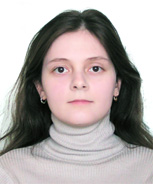 SERVICESTranslation/ProofreadingTranslation/ProofreadingEDUCATIONNyzhny Novgorod State University1999-2005 – Specialist's degree in biology. Diploma with distinction.2005-2008 – Postgraduate course at Biological faculty. 2007 - English language course «Translation for professional communication (life sciences)». Nyzhny Novgorod State University1999-2005 – Specialist's degree in biology. Diploma with distinction.2005-2008 – Postgraduate course at Biological faculty. 2007 - English language course «Translation for professional communication (life sciences)». EXPERIENCE IN TRANSLATIONFull-time medical translator since 2008 (13 years of experience).Areas of expertise:Medicine (clinical trials, scientific articles, quality of life questionnaires, clinical study reports, case reports, patient information, medical equipment, etc.);Pharmaceuticals (DMF, SmPC, drug registration documentation, tests and methods, SOP, manufacturing process description, pharmacopoeial monographs, clinical study documentation, ICF, PIL, PSUR, advertising publications, etc.);Veterinary (medicinal products for animal use, veterinary vaccination, guidelines on veterinary medicine);Chemistry (scientific and educational texts in inorganic, organic, analytical chemistry etc., chromatography, polymers, chemical analysis, patents, MSDS);Biology and ecology (scientific publications in physiology of animals, zoology, biochemistry, microbiology, genetics, botany, phytocenology, ecology, etc.).Full-time medical translator since 2008 (13 years of experience).Areas of expertise:Medicine (clinical trials, scientific articles, quality of life questionnaires, clinical study reports, case reports, patient information, medical equipment, etc.);Pharmaceuticals (DMF, SmPC, drug registration documentation, tests and methods, SOP, manufacturing process description, pharmacopoeial monographs, clinical study documentation, ICF, PIL, PSUR, advertising publications, etc.);Veterinary (medicinal products for animal use, veterinary vaccination, guidelines on veterinary medicine);Chemistry (scientific and educational texts in inorganic, organic, analytical chemistry etc., chromatography, polymers, chemical analysis, patents, MSDS);Biology and ecology (scientific publications in physiology of animals, zoology, biochemistry, microbiology, genetics, botany, phytocenology, ecology, etc.).PERFORMANCETranslation: 2 500 –  4 000 words per dayProofreading: 8 000 – 10 000 words per dayTranslation: 2 500 –  4 000 words per dayProofreading: 8 000 – 10 000 words per dayRATESEUR 0,05 per wordEUR 19 per hourEUR 10 minimumI'm open to consider your offers for rates.EUR 0,05 per wordEUR 19 per hourEUR 10 minimumI'm open to consider your offers for rates.LEGAL STATUSI am registered as a sole proprietor and able to issue invoices.I am registered as a sole proprietor and able to issue invoices.